РЕГИОНАЛЬНАЯ ЭНЕРГЕТИЧЕСКАЯ КОМИССИЯ САХАЛИНСКОЙ ОБЛАСТИПРИКАЗoт 02 ноября 2022 года	№	57—OKK	г. Южно-СахалинскО корректировке на 2023 годтарифов общества с ограниченной ответственностью«Ресурсоснабжающая организация «Универсал» на питьевую воду (питьевое водоснабжение) и водоотведение, установленных на долгосрочный период регулированияВ соответствии с Федеральным законом от 07 декабря 2011 года № 416- ФЗ «О водоснабжении и водоотведении», постановлением Правительства Российской Федерации от 13 мая 2013 года № 406 «О государственном регулировании тарифов в сфере водоснабжения и водоотведения», приказом Федеральной службы по тарифам от 27 декабря 2013 года № 1746-э «Об утверждении Методических указаний по расчету регулируемых тарифов в сфере водоснабжения и водоотведения», учитывая итоги заседания региональной энергетической комиссии Сахалинской области (протокол от 02 ноября 2022 года № 64), приказываю:Внести следующие изменения в приказ региональной энергетической комиссии Сахалинской области от 10 декабря 2019 года № 51—OKK ‹Об установлении тарифов общества с ограниченной ответственностью«Ресурсоснабжающая организация «Универсал» на питьевую воду (питьевое водоснабжение) и водоотведение на период 2020 - 2024 годов»:в приложении 1:1.1.1 раздел       2       изложить       в       следующей       редакции:2«Раздел 2. Планируемый объем подачи воды, объем финансовых потребностей, необходимых для реализации производственной программы, отчет об исполнении производственной программы за истекший период регулирования41.1.2. раздел 3 изложить в следующей редакции:«Раздел 4. Перечень плановых мероприятий по ремонту объектов централизованных систем водоснабжения, мероприятий, направленных на улучшение качества питьевой воды, мероприятий по энергосбережению и повышению энергетической эффективности, в том числе по снижению потерь воды при транспортировке, и график реализации мероприятий производственной программы1.1.3. в разделе 5 строку 4 изложить в следующей редакции: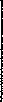 1.2. в приложении 2:1.2.1. раздел 2 изложить в следующей редакции:«Раздел 2. Планируемый объем водоотведения, объем финансовых потребностей, необходимых для реализации производственной программы, отчет об исполнении производственной программы за истекший период регулирования5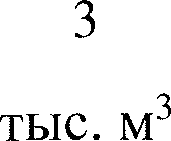 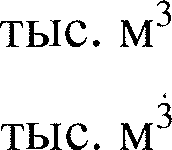 1.2.2. раздел 3 изложить в следующей редакции:«Раздел 4. Перечень плановых мероприятий по ремонту объектов централизованной системы водоотведения, мероприятий по энергосбережению и повышению энергетической эффективности и график реализации мероприятий производственной программы1.2.3. в разделе 5 строку 4 изложить в следующей редакции:1.3. приложение	4	изложить	в	редакции	согласно	приложению	к настоящему приказу.Настоящий приказ вступает в силу с 01 декабря 2022 года.Опубликовать настоящий приказ на «Официальном интернет-портале правовой информации»	и разместить на официальном сайте региональнойэнергетической	комиссии	Сахалинской	области	в	информационно- телекоммуникационной сети Интернет.Председатель	Д.В. Чекрышев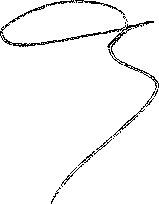 ПРИЛОЖЕНИЕк приказу региональной энергетической комиссии Сахалинской областиот 02 ноября 2022 года № 57-OKK«ПРИЛОЖЕНИЕ 4к приказу региональной энергетической комиссии Сахалинской областиот 10 декабря 2019 года № 51—OKKТарифы общества с ограниченной ответственностью«Ресурсоснабжающая организация «Универсал» на питьевую воду (питьевое водоснабжение)910Показатели производственной деятельностиЕд. изм.Истекший период регулирования - 2021 годИстекший период регулирования - 2021 год2022 год2023 год2024 год2024 годПоказатели производственной деятельностиЕд. изм.ПланФакт2022 год2023 год2024 год2024 год1234567881Объем выработки водытыс. мЗ1801,6302288,581718,0761636,2381595,2271595,2272Объем воды,используемой на собственные нуждытыс. мЗ49,82651,3349,82649,82649,82649,8263Объем отпуска в сетьтыс. мЗ1751,8042237,251668,2501586,4121545,4011545,4014Объем потерьтьІc. мЗ964,8311461,12885,447810,282758,427758,4275Уровень потерь к объемуотпущенной воды в сеть%55,07665,30953,07651,07649,07649,0766Полезный отпуск товарови услуг, в том числе:тыс. мЗ786,974776,13782,803776,13786,974786,9746.1Объем реализациитоваров и услуг, из них:тыс. мЗ775,265776,13771,690776,13775,265775,2656.1.1населениютыс. мЗ641,889657,12644,544657,12650,501650,5016.1.26.1.3бюджетнымпотребителямтыс. мЗ46,51649,51346,51649,51346,5166.1.26.1.3прочим потребителямтыс. мЗ86,86069,49780,63069,49778,2486.2Объем воды собственнымструктурным подразделениямтыс. м”11,709011,113011,70911,7097Объем финансовыхтыс.63934,558525,866964,583453,667690,967690,9потребностей, необходимых для реализации производственнойпрограммыруб.№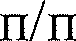 Наименование мероприятияГрафик реализации мероприятияФинансовыепотребности на реализацию мероприятия, тыс. руб.12341Мероприятия по ликвидацииаварий и иных технологических повреждений1-4 кварталы20205499,12Мероприятия по ликвидацииаварий и иных технологических повреждений1-4 кварталы20215640,1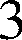 Мероприятия по ликвидацииаварий и иных технологических повреждений1-4 кварталы20225823,84Мероприятия по ликвидацииаварий и иных технологических повреждений1-4 кварталы20236873,8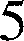 Мероприятия по ликвидацииаварий и иных технологических повреждений1—4 кварталы20246173,7Расходы	на	реализацию4.		производственной программы в  течение срока ее действия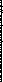 116;199,9104,7124,6102,4п/пПоказатели производственной деятельностиЕд. изм.Истекший периодрегулирования — 2021 годИстекший периодрегулирования — 2021 год2022 год2023 год2024 годп/пПоказатели производственной деятельностиЕд. изм.ПланФакт2022 год2023 год2024 год12456781Объем отведенныхCTOKOB702,93664,912673,39664,912702,931.1Объем реализации товаров и услуг, в томчисле по потребителям:тыс. м691,81664,912673,39664,912691,811.1.1населению609,71585,638591,29585,638609,711.1.2бюджетнымпотребителям46,0048,53746,0048,53746,001.1.3прочим потребителямтыс. мЗ36,1030,737 	36,10	30,73736,101.2Объем отведенныхстоков от собственных структурныхподразделенийтыс. мэ11,1200011,122Объем финансовыхпотребностей, необходимых для реализации производственной программытыс. руб.56409,356286,257968,967621,357 839,63№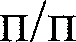 Наименование мероприятияГрафик реализации мероприятияФинансовыепотребности на реализацию мероприятия, тыс. руб.12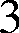 41Мероприятия по ликвидацииаварий и иных технологических повреждений1—4 кварталы20206761,02Мероприятия по ликвидацииаварий и иных технологических повреждений1-4 кварталы20216783,8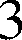 Мероприятия по ликвидацииаварий и иных технологических повреждений1—4 кварталы20226852,64Мероприятия по ликвидацииаварий и иных технологических повреждений1—4 кварталы20237912,35Мероприятия по ликвидацииаварий и иных технологических повреждений1-4 кварталы20246952,24.Расходы	на	реализациюпроизводственной	программы	в течение срока ее действия124,9102,2102,8116,6	101,2№ п/пНаименование групп потребителейПериод действия тарифовТариф, руб./куб.м1Питьевая вода (питьевое водоснабжение)Питьевая вода (питьевое водоснабжение)Питьевая вода (питьевое водоснабжение)Питьевая вода (питьевое водоснабжение)1.1для населения, за исключением военного городка № 52 (с учетом НДС)для населения, за исключением военного городка № 52 (с учетом НДС)с 01.01.2020 по 30.06.2020с 01.01.2020 по 30.06.202058,981.1для населения, за исключением военного городка № 52 (с учетом НДС)для населения, за исключением военного городка № 52 (с учетом НДС)с 01.07.2020 по 31.12.2020с 01.07.2020 по 31.12.202061,281.1для населения, за исключением военного городка № 52 (с учетом НДС)для населения, за исключением военного городка № 52 (с учетом НДС)с 01.01.2021 по 30.06.2021с 01.01.2021 по 30.06.202161,281.1для населения, за исключением военного городка № 52 (с учетом НДС)для населения, за исключением военного городка № 52 (с учетом НДС)с 01.07.2021 по 31.12.2021с 01.07.2021 по 31.12.202163,601.1для населения, за исключением военного городка № 52 (с учетом НДС)для населения, за исключением военного городка № 52 (с учетом НДС)с 01.01.2022 по 30.06.2022с 01.01.2022 по 30.06.202263,601.1для населения, за исключением военного городка № 52 (с учетом НДС)для населения, за исключением военного городка № 52 (с учетом НДС)с 01.07.2022 по 30.11.2022с 01.07.2022 по 30.11.202266,081.1для населения, за исключением военного городка № 52 (с учетом НДС)для населения, за исключением военного городка № 52 (с учетом НДС)с 01.12.2022 по 30.06.2023с 01.12.2022 по 30.06.202369,711.1для населения, за исключением военного городка № 52 (с учетом НДС)для населения, за исключением военного городка № 52 (с учетом НДС)с 01.07.2023 по 31.12.2023с 01.07.2023 по 31.12.202369,711.1для населения, за исключением военного городка № 52 (с учетом НДС)для населения, за исключением военного городка № 52 (с учетом НДС)с 01.01.2024 по 30.06.2024с 01.01.2024 по 30.06.202468,921.1для населения, за исключением военного городка № 52 (с учетом НДС)для населения, за исключением военного городка № 52 (с учетом НДС)с 01.07.2024 по 31.12.2024с 01.07.2024 по 31.12.202471,671.1для населения, военного городка № 52 (с учетом НДС)для населения, военного городка № 52 (с учетом НДС)с 01.01.2020 по 30.06.2020с 01.01.2020 по 30.06.202053,431.1для населения, военного городка № 52 (с учетом НДС)для населения, военного городка № 52 (с учетом НДС)с 01.07.2020 по 31.12.2020с 01.07.2020 по 31.12.202055,51с 01.01.2021по 30.06.2021по 30.06.202155,51с 01.07.2021по 31.12.2021по 31.12.202157,61с 01.01.2022по 30.06.2022по 30.06.202257,61с 01.07.2022по 30.11.202259,8559,85с 01.12.2022по 30.06.202363,1463,14с 01.07.2023по 31.12.202363,1463,1463,1463,14с 01.01.2024по 30.06.202462,4362,43с 01.07.2024по 31.12.202464,9264,921.2для иных потребителей (без НДС)для иных потребителей (без НДС)с 01.01.2020по 30.06.202080,5680,56для иных потребителей (без НДС)для иных потребителей (без НДС)с 01.07.2020 по 31.12.2020с 01.07.2020 по 31.12.202084,5884,58для иных потребителей (без НДС)для иных потребителей (без НДС)с 01.01.2021по 30.06.202182,4782,47для иных потребителей (без НДС)для иных потребителей (без НДС)с 01.07.2021по 31.12.202182,4782,47для иных потребителей (без НДС)для иных потребителей (без НДС)с 01.01.2022по 30.06.202282,4782,47с 01.07.2022по 30.11.20232по 30.11.2023291,09с 01.12.2022по 30.06.2023по 30.06.2023107,53с 01.07.2023по 31.12.2023по 31.12.2023107,53с 01.07.2023по 31.12.2023по 31.12.2023107,53с 01.07.2023по 31.12.2023по 31.12.2023107,53с 01.01.2024по 30.06.2024по 30.06.202485,47с 01.07.2024по 31.12.2024по 31.12.202489,152ВодоотведениеВодоотведениеВодоотведениеВодоотведениеВодоотведениеВодоотведение2.1для населения (с учетом НДС)г. Долинск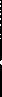 с 01.01.2020по 30.06.202025,0825,082.1для населения (с учетом НДС)г. Долинскс 01.07.2020по 31.12.202026,0526,052.1для населения (с учетом НДС)г. Долинскс 01.01.2021по 30.06.202126,0526,052.1для населения (с учетом НДС)г. Долинскс 01.07.2021по 31.12.202127,0327,032.1для населения (с учетом НДС)г. Долинскс 01.01.2022по 30.06.202227,0327,03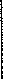 г. Долинскс 01.01.2022по 30.06.202227,0327,03г. Долинскс 01.07.2022по 30.11.202228,0828,08г. Долинскс 01.12.2022по 30.06.202329,6229,62г. Долинскс 01.07.2023по 31.12.202329,6229,62с 01.01.2024 по 30.06.202429,29с 01.07.2024 по 31.12.202430,46сел Быков,с 01.01.2020 по 30.06.202025,93Углезаводскс 01.01.2020 по 30.06.202025,93Углезаводскс 01.07.2020 по 31.12.202026,94с 01.07.2020 по 31.12.202026,94Покровка,с 01.01.2021 по 30.06.202126,94Сосновкас 01.01.2021 по 30.06.202126,94Сосновкас 01.07.2021 по 31.12.202127,96с 01.01.2022 по 30.06.202227,96с 01.07.2022 по 30.11.202229,05с 01.12.2022 по 30.06.202330,29с 01.07.2023 по 31.12.202330,29с 01.01.2024 по 30.06.202430,29с 01.07.2024 по 31.12.202431,502.2для иных потребителей (без НДС)для иных потребителей (без НДС)с 01.01.2020 по 30.06.202064,772.2для иных потребителей (без НДС)для иных потребителей (без НДС)с 01.07.2020 по 31.12.202094,852.2для иных потребителей (без НДС)для иных потребителей (без НДС)с 01.01.2021 по 30.06.202181,542.2для иных потребителей (без НДС)для иных потребителей (без НДС)с 01.07.2021 по 31.12.202181,542.2для иных потребителей (без НДС)для иных потребителей (без НДС)с 01.01.2022 по 30.06.202281,542.2для иных потребителей (без НДС)для иных потребителей (без НДС)с 01.07.2022 по 30.11.202290,622.2для иных потребителей (без НДС)для иных потребителей (без НДС)с 01.12.2022 по 30.06.2023101,702.2для иных потребителей (без НДС)для иных потребителей (без НДС)с 01.07.2023 по 31.12.2023107,702.2для иных потребителей (без НДС)для иных потребителей (без НДС)с 01.01.2024 по 30.06.202482,732.2для иных потребителей (без НДС)для иных потребителей (без НДС)с 01.07.2024 по 31.12.202484,49